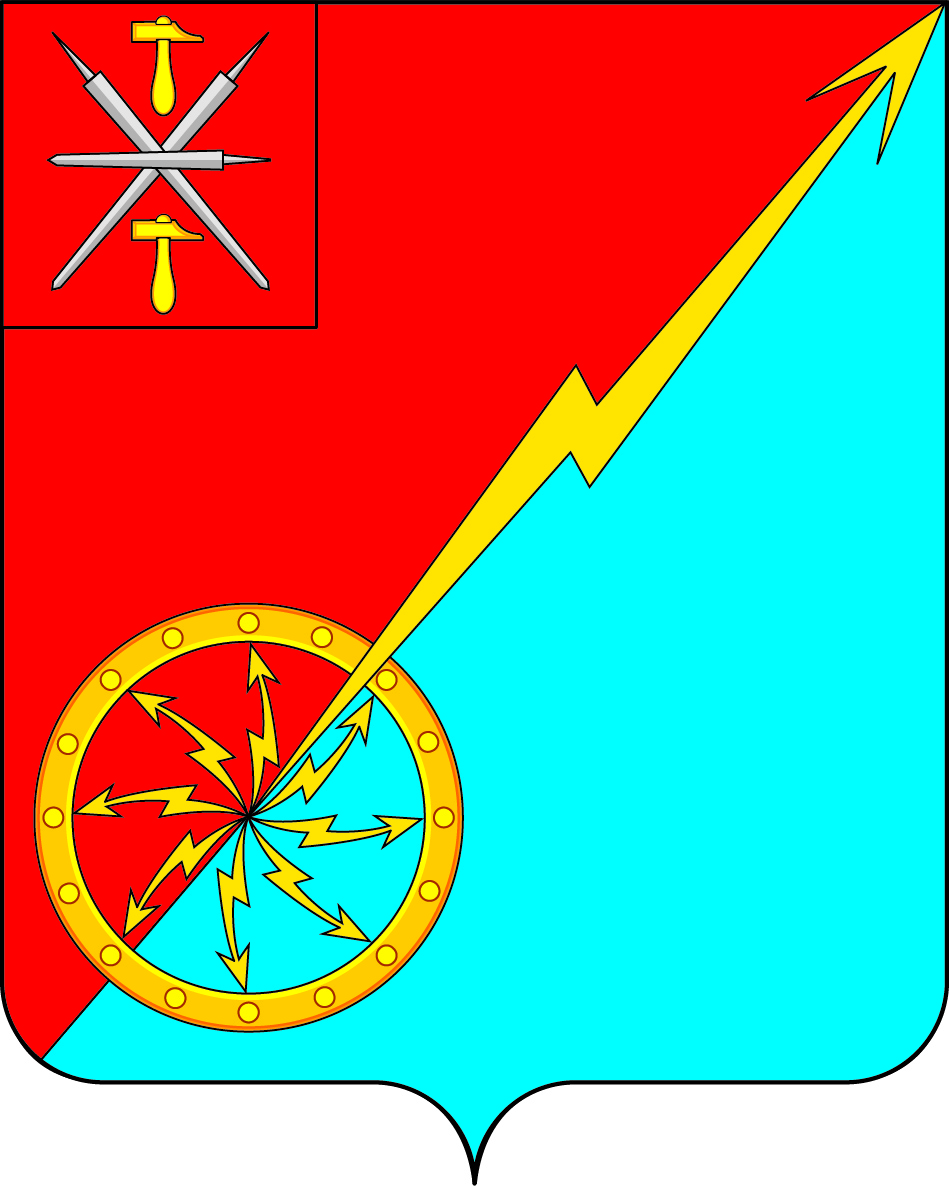 О внесении изменений в решение Собрания депутатов муниципального образования город Советск Щекинского района № 75-254 от 19.11.2018 «Об утверждении Правил землепользования и застройки муниципального образования город Советск Щекинского района»В соответствии с Градостроительным кодексом Российской Федерации, Федеральным законом от 06.10.2003 № 131-ФЗ  «Об общих принципах организации местного самоуправления в Российской Федерации», Уставом муниципального образования город Советск Щекинского района Щекинский район, учитывая заключение публичных слушаний от 10.08.2020, Собрание депутатов муниципального образования город Советск Щекинского района РЕШИЛО:1. Внести в решение Собрания депутатов муниципального образования город Советск Щекинского района № 75-254 от 19.11.2018 «Об утверждении Правил землепользования и застройки муниципального образования город Советск Щекинского района» следующие изменения:1.1. В статье 11.2 главы 11 (таблица 4) дополнить основными видами разрешенного использования земельных участков и объектов капитального строительства:«Стоянки транспорта общего пользования (код 7.2.3)- Размещение стоянок транспортных средств, осуществляющих перевозки людей по установленному маршруту».2. Настоящее решение обнародовать путем размещения на официальном сайте муниципального образования город Советск Щекинского района и на информационном стенде администрации муниципального образования город Советск Щекинского района  по адресу: Тульская область, Щекинский район, г. Советск, пл. Советов, д.1.3. Настоящее решение вступает в силу со дня официального обнародования.Глава муниципального образования                               Е. В. Холаимовагород Советск Щекинского районаСобрание депутатов муниципального образованияСобрание депутатов муниципального образованиягород Советск Щекинского районагород Советск Щекинского районаIV созываIV созываРЕШЕНИЕРЕШЕНИЕот 13 августа 2020 года№ 18-54